Научная конференция учащихся «По ступенькам науки – в будущее!»Направление: историяНазвание работы: «Тедди,откуда ты родом»?Автор работы: Голлоева КристинаМесто выполнения:МБОУ СОШ № 46, 3 «б» классНаучный руководитель:                                             Коченова Инга Олеговна                                   Владикавказ, 2014 учебный год.ОглавлениеВведение……………………………….….…….стр.3Цели проекта…………………………….… ....стр.3Задачи проекта……………………………… ..стр.3Методы проекта……………………….….…  .стр.4История немецкой игрушки «Тедди» ………стр.5История американского мишки «Тедди» . …стр.6Тедди в начале XX века. ………..………….…стр.7Небольшая история. …………………….….…стр.8Музеи мишек Тедди. ………………………..…стр.9Как сшить мишку самому?. ………...……..…стр.10Советы по уходу за игрушкой. ……...……..…стр.10Интересные факты о Тедди. ……………….…стр.11 Анкетирование. ………………………..….…..стр.13 Выводы. ………………………………………..стр.13 Заключение. ………………………………...…стр.14 Литература. …………………………………....стр.14 Приложение. …………………………………..стр.15Введение.Интерес к этой теме у меня возник с тех пор, когда я стала собирать коллекцию мишек «Тедди».Каждая вещь на свете имеет свою историю. Игрушки также запечатлели в себе историю человечества, они - ее очевидцы и свидетели. А еще игрушки - воспитатели, учителя и наставники.Тема нашего исследования актуальна и сегодня. Игрушки удивляли нас во все исторические времена. Большинство из них раньше были совсем не тем, чем сегодня.Цель моей работы - узнать о происхождении самой любимой игрушки всех и взрослых и детей - мишки «Теди», проследить пути ее развития и изменения. Поэтому объектом исследования стал мишка «Тедди» как игрушка, а предмет исследования - история «Тедди».И мы решили выдвинуть такую гипотезу: предположим, что если в сегодняшний век нанотехнологий и инноваций игра с игрушками - пустое занятие, то будет ли счастливо будущее поколение детей без такой простой и одновременно серьезной вещи - игрушка?При доказательстве нашего предположения решались такие задачи:Изучить историю возникновения мишки немецкого, и американского.Убедиться в том, что мишка - любимая игрушка детей и взрослых, воспитывающая только положительные человеческие качества.Методы: Изучение литературы.Фотографирование.Собирание коллекции мишек.Изготовление игрушки своими руками.Анкетирование.Сначала XX века начался бум в производстве мягких игрушек и возник феномен плюшевого мишки, потому что повсеместно во всем мире, самой любимой игрушкой детей, и даже взрослых, стал плюшевый медвежонок, которого стали называть Тедди.Teddy Bear - это молчаливый и очень-очень добрый плюшевый толстопузик с глазками-пуговками. Мягкий и пушистый медвежонок - одна из самых популярных игрушек в мире. Плюшевые медвежата стали предметом многочисленных домашних коллекций, в их честь организовываются крупные международные выставки, они покорили сердца не только детей, а сумели очаровать и взрослых.Для большинства детей и взрослых мишка Тедди сегодня — это симпатичный серый плюшевый мишка с голубым носом и заплатками. Однако, этому мишке всего-навсего чуть больше десяти лет. Первые мишки Тедди были бурыми и сильно отличались от сегодняшнего мишки Me to You. Точно установлено, что медвежонок Тедди родился в 1902 году.Есть две версии появления первых плюшевых медведей - немецкая и американская. Германия и Америка до си пор борются за право называться родиной этого мишки. В этих странах почти одновременно, осенью 1902 года появились первые игрушечные мишки, прямо стоящие на ногах, как куклы. Существует несколько историй о том, как возникла идея создания такой игрушки.История немецкого мишки «Тедди»По немецкой версии родиной всеобщего любимца был маленький городок Гейнгене. В этом городке жила швея по имени Маргрет Штайф. Ее любимым занятием было шитье мягких игрушек. Творения юной швеи всегда выходили очень милыми и необычными, они быстро завоевывали места в сердцах местных детей. Родители помогли ей открыть свою мастерскую, которая постепенно переросла в семейный бизнес. Идею создания плюшевого медвежонка Маргарет подал художник Рихард Штайф, приходившийся ей племянником. Он создал эскиз медведя, стоящего на задних лапах, а Маргарет претворила идею племянника в жизнь. В 1902 году по эскизу Штайфа появился первый плюшевый мишка. Есть версия о том, что мишку «Тедди» назвали в честь 26 президента США - Теодора Рузвельта.История американского мишки «Тедди»Этот новый мишка наделал много шума на ярмарке в Лейпциге, завоевал главный приз и приглянулся гостям из США. Они даже заказали фабрике целую партию этих мягких мишек. Игрушки стали поставлять через океан в США, где их и увидел президент Теодор Рузвельт. Мишки своим симпатичным обликом пробудили в нем самые добрые чувства к природе. Президент выступил в защиту живой природы, сделав это одним из направлений своей политики. Медведей перестали истреблять.В это же время, за несколько тысяч миль от Германии, начиналась вторая половина истории мишки Тедди. Президент Рузвельт, прибыв в штат Миссисипи для урегулирования пограничного вопроса, один день решил посвятить охоте. Один из помощников президента обнаружил потерявшегося медвежонка. Он привязал малыша к дереву и привел президента, предложив трофей. К чести Рузвельта, он не смог стрелять в беззащитного детеныша и велел отпустить маленького лесного бродягу.От журналистов, сопровождавших президента, об этой истории узнал карикатурист Клиффорд Бэрриман. Он создал рисованную интерпретацию происшедшего в карикатуре, опубликованной в газете. Рисунок стал источником вдохновения для владельца свечной лавки в Бруклине Морриса Мичтома. Взяв за образец рисунок Бэрримана, он быстро сделал выкройки и с помощью своей жены сшил маленькую игрушку-медвежонка из отдельных частей. Моррис выставил свое произведение в витрине магазина вместе с карикатурой и подписью "Медведь Теодора" (Teddy's Bear"). Новая игрушка имела фантастический успех и была мгновенно раскуплена.Итак, в начале XX века практически во всех странах мира были созданы компании, специализирующиеся на выпуске медвежат. Только в Европе их насчитывалось более сорока.После Второй мировой войны ажиотаж несколько спал. На рынке появилось множество мишек из дешевой ткани японского производства, а о настоящих плюшевых медвежатах почти позабыли. Образ беззащитного медвежонка воскресил знаменитый в 60-е годы английский актер Дитер Булл. В неспокойные времена войны во Вьетнаме и Карибского кризиса он пропагандировал эту мягкую игрушку как символ мира и старых добрых времен.С середины 70-х годов возросло число коллекционеров игрушечных медведей, в основном, это взрослые люди. По мере узнавания истории мишки Тедди, некоторые собиратели стали искать более ранние экземпляры с традиционным дизайном. В 1984 году был открыт первый Музей Медведей в графстве Хэмпшир в Англии.К 80-м годам интерес к мишкам Тед ди разгорелся с новой силой. Отчасти это объясняется тем, что именно в это время мишка Тедди предстает в новом образе — в виде плюшевого мишки Me to you. Поначалу этот персонаж появляется на поздравительных открытках английской фирмы Carte Blanche. А в 1995 году компания запускает линию мягких игрушек. От своих предшественников плюшевые мишки Me to you отличались новым дизайном: это серые медвежата с заплатками и голубым носиком.Небольшая история...Эта история началась ещё осенью. Представьте себе заброшенный очень старый, маленький ветхий дом, который вскоре будет снесён. Все вещи, которые когда-то наполняли дом, свалили в саду, начиная от мягкой пружинной кровати, на которой раньше спали хозяева, до старых деревянных половиц, по которым они  когда-то ходили..В этой куче старого хлама лежал небольшой, коричневого цвета плюшевый медведь Тедди. Он был зажат среди других выброшенных вещей, и не мог двигаться. Но однажды, в очень холодный день, что-то упало с неба. Это была маленькая снежинка. Она упала мишке прямо на носик, и носик начал становиться холодным.И вот пошёл снег, с каждой минутой всё сильнее и сильнее, мороз тоже крепчал. Мишка стал замерзать, ему было так холодно, что его чёрный нос начал превращаться в синий, а мех начал становиться серым от мороза. Тедди дрожал от холода и очень сильно грустил, ведь он был одинок, никем нелюбим и считал себя самым несчастным в мире.Зима, наконец, прошла, и погода стала более теплой. В один прекрасный весенний день, маленькая девочка играла около старого дома и заметила серого медведя в груде ненужных вещей. Он не был похож на других медведей, которых она когда- либо видела. Девочка освободила мишку, затем приподняла мишку повыше, чтобы получше рассмотреть. Она подумала: «Серый Тедди... с синим носом? Какой странный!»Тедди не знал, радоваться ему или плакать? Он думал, что она не полюбит его и бросит обратно. Девочка продолжала: «Но он прекрасен!» Девочка побежала домой, чтобы быстрей попросить бабушку починить его, так как он очень нуждался в ремонте. Она наблюдала как бабушка меняла его набивку и пришивала заплатки на дырочки. На мишкиных швах мех сильно потёрся, но девочке казалось, что он выглядел идеально.В доме маленькой девочки было тепло и уютно, и сердце медведя быстро наполнилось теплом. Однако его носик был все ещё синий, и его мех был все еще сер. И он никогда уже не будет коричневым. Он был уникален среди медведей Тедди. Маленькая девочка дарила ему свою любовь и ласку. Она любила его больше всего на свете!С тех пор мишка стал одной из самых популярных мягких игрушек, героем песен, книг и мультфильмов и даже объектом коллекционирования.Музеи, посвященные этим плюшевым красавцам, есть по всей Европе. Например, в Швейцарии, Бельгии, России, Германии, Чехии, Японии, Великобритании, Франции и Корее.Там им отведены огромные помещения, где за стеклянными витринами они собирают жадные взгляды детишек. Большая часть экспонатов создана руками хозяев галереи, кстати, именно они ведут курсы по пошиву мягких игрушек при музее. А вы бы хотели посетить этот плюшевый рай?Как же сшить мишку Тедди?Наверно, любая девочка хоть раз в жизни мечтала собственными руками смастерить своего любимого плюшевого медвежонка. На самом деле, шить мягкие игрушки — это не так уж и сложно. 1.Я нанесла выкройку на ткань.2.Вырезала. Сшила вместе две половинки.3.Заполнила заготовки ватой. Пришила голову и уши к туловищу.4.Нашила мордочку, глазки и носик.Однако для того чтобы сшить действительно хорошую мягкую игрушку требуется немало свободного времени, которого, к сожалению, у многих попросту нет. Да и потом не у всех к шитью лежит сердце. Если вы хотите сделать искренний подарок своим друзьям и близким, в нашем интернет магазине к вашим услугам огромный выбор мягких медведей Me to you самых различных размеров. Серенькие медвежата Me to you — отличный подарок по любому случаю, будь тоНовый год, День Святого Валентина, 8-е Марта, или просто спонтанное желание приятно удивить своих любимых.Советы по уходу за любимым плюшевым медвежонком.Если ребенок ни на минуту не расстается с любимым плюшевым мишкой, берет его с собой в детский сад, на улицу, спит в его объятьях, — словом, относится к нему, как к настоящему другу, то стоит ли говорить, что при такой неразлучной дружбе мягкие игрушки довольно быстро пачкаются. Наши советы помогут вам позаботиться о чистоте и опрятности плюшевого медвежонка без причинения вреда для его внешнего вида.Как правило, качественные дорогие мягкие игрушки подвергаются гигиеническим процедурам без особого труда и заметных последствий. Хуже дело обстоит с игрушками более низкого качества, которые после первой же стирки приобретают малопривлекательный вид — еще один аргумент в пользу покупки пусть дорогих, но несоизмеримо более качественных мягких игрушек от известных производителей.Специалисты советуют осуществлять общую чистку мягкой игрушки раз в 2-3 месяца. Существует два вида дезинфекции: сухая и влажная. Способ чистки во многом зависит от материалов и красок, из которых изготовлен плюшевый медвежонок, поэтому необходимо  ознакомиться с правилами ухода на этикетке.К влажному виду чистки следует подходить очень осторожно. Как правило, только дорогие мягкие игрушки допускается стирать в стиральной машине, но только при условии, что это разрешено в указаниях на этикетке. Безопасней будет постирать игрушку вручную. Однако даже такой щадящий вид стирки может испортить внешний вид. К примеру, производитель всеми любимых сереньких плюшевых медвежат Me to you не рекомендует стирать мишку Тедди вообще. Дело в том, что стирка несовместима с экологически чистыми красителями, которые используются для окраски шерсти медвежонка. Специалисты Carte Blanche советуют мыть медвежат Me to you щеткой с мылом и сушить на свежем воздухе. Такой вид чистки не нанесет медвежатам никакого вреда.Интересные факты о мишках Тедди.Мишка Тедди стал предметом коллекционирования с вполне научным названием - арктофилия («арктос»-медведь(греч), «филос» - любить). Многие страны могут похвастаться клубами любителей плюшевого мишки, и даже посвященными ему музеями. В Великобритании существует 25 таких музеев, в Бельгии - 4 в Германии - 6, в России — 1. А в 2003 году, в год столетнего юбилея игрушки, проходил чемпионат «Евро-Тедди», где свои изделия представили 200 изготовителей из Европы и Америки.Знаменитости и их любимые медведи.Плюшевый медвежонок стал талисманом для многих артистов, звезд шоу- бизнеса. Одним из самых популярных и узнаваемых стал медведь мистера Бина в популярном британском сериале. Стае Пьеха всегда возит с собой ставший для него талисманом подарок поклонницы - симпатичного маленького медвежонка в разноцветной кепке. Маленький мишка Тедди стал постоянным спутником актрисы Натальи Орейро.Кристина Орбакайте без ума от ярко-зеленого медведя, подаренного ей бабушкой. Самыми любимыми игрушками юной украинской певицы Алины Гроссу являются старый потрепанный медвежонок из ее детства, которого она берет всегда на гастроли и огромный коричневый медведь Бання.Плюшевые мишки Teddy дебютируют в мире моды.По словам дизайнера Себастьяна Ерразуриса, он использовал тридцать поцук плющевых мишек Тедди для того, чтобы создать контраст с современной высокой модой с ее стремлением к использованию натурального меха. Teddy Bear Jacket, а именно так дизайнер назвал свое творение, вышла небольшой партией и продается в некоторых арт-салонах и магазинах Нью-Йорка.Самый дорогой мишка Тедди стоит $2,1 млн.  Анкетирование.Несмотря на свой преклонный возраст, мишка ничуть не утратил своего очарования и сейчас переживает вторую молодость, но уже в новом образе.Проделав исследовательскую работу, узнав много интересного о мишке «Тедди» и их роли в жизни ребенка и взрослого, мы решили узнать следующее:1. Нравится ли вам «Мишка Teddy»?2. Есть ли у Вас дома   «Мишка Teddy»?  3. Хотели бы Вы получить в подарок «Мишка Teddy»?В ходе исследования были сделаны выводы:1 .Игра для ребенка - занятие очень важное, через игру ребенок входит в мир, окружающий его.2. Игра в игрушки - не простая забава. Мишка «Тедди» всячески поощряется в немецких, американских и в семьях других народов.3. Мишка «Тедди» запечатлел в себе историю развития человечества. Игрушки - это наши воспитатели и наставники. Они готовят нас к взрослой жизни, помогают воспитывать в себе лучшие качества характера.ЗаключениеЯ много интересного извлекла, чего бы ни узнала, не проделав всю эту работу. Теперь изучив эту игрушку, я стала любить ее еще больше. При каждом удобном случае, я рассказываю всем о ней. Хочу, чтобы все любили «Мишка Teddy» также как я!А самое главное, что хочется сказать всем взрослым: « Пусть дети как можно дольше играют в игрушки!» Тогда они вырастут добрыми, отзывчивыми, любящими и ответственными людьми!Литература1.Мишки	Тедди. Выпуск №51. Автор: Tomi Marie Delaney. 2.Журнал	«Тедди-Медведди» №1(13) 2009г.3.Мишки Тедди ручной работы. Технология шитья авторской игрушки.   Мастер-классы, рекомендации, выкройки. Автор: Лидия Мудрагель.Ссылки в интернетеhttp ://teddybears .sitecity.ru/http://www.handmadeteddy.ru/about-bears/museums-teddy-bearshttp://teddy-love.ru/info/historv-of-teddy-bear.htmlПриложение.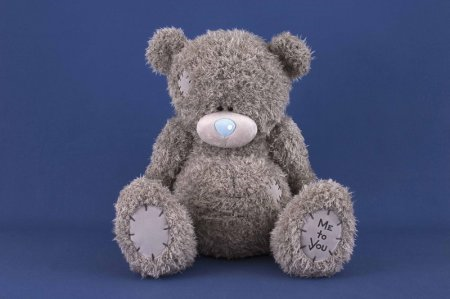 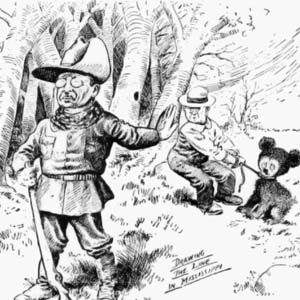 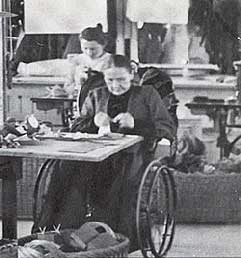 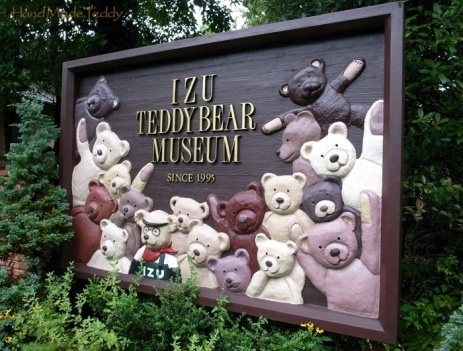 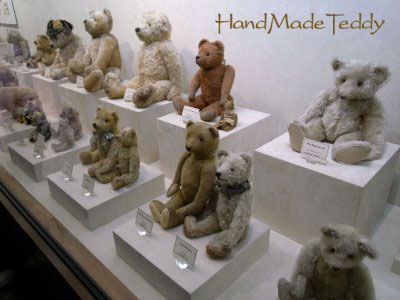 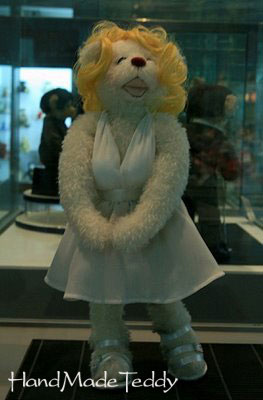 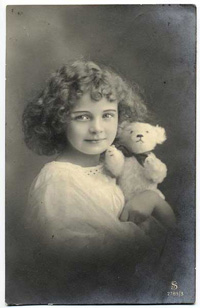 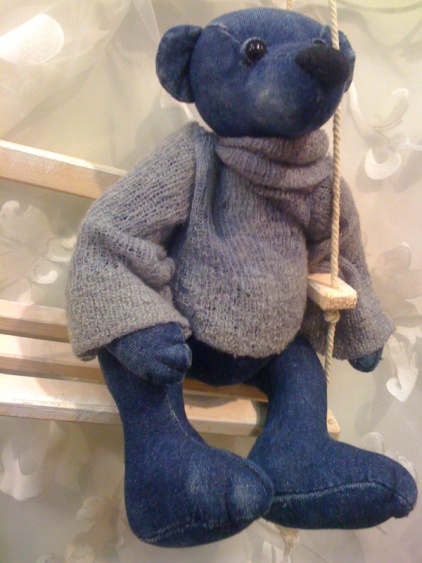 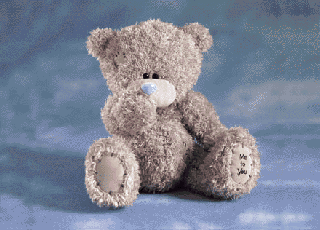 